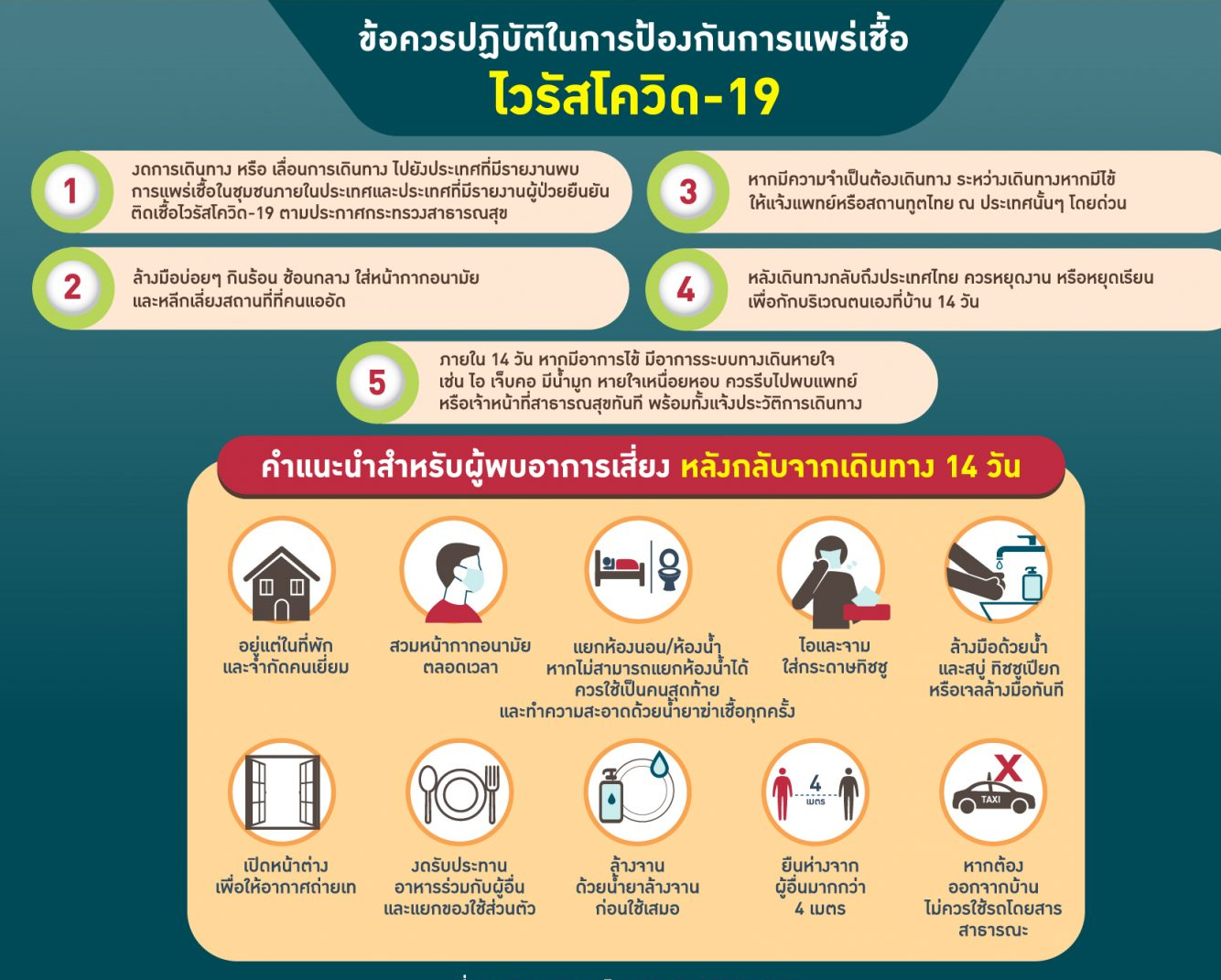 ผู้มาติดต่อราชการ ข้าราชการ/ พนักงานราชการ/ เจ้าหน้าที่  สำนักงานปศุสัตว์จังหวัดสระบุรีให้ปฏิบัติตามมาตรการป้องกันโรค Covid 19 ดังนี้1. ตรวจวัดอุณหภูมิก่อนเข้าสำนักงานทุกเช้า2. สวมหน้ากากอนามัยทุกครั้ง (ผู้มาติดต่อราชการไม่สวมหน้ากากอนามัย ห้ามเข้าสำนักงานโดยเด็ดขาด)3. ก่อนเข้าสำนักงานให้ล้างมือด้วยแอลกอฮอล์ทุกครั้ง4. เว้นระยะห่างอย่างน้อย 1 เมตร***ผู้มาติดต่อราชการให้ติดต่อผ่านช่องทางโทรศัพท์ ไลน์(Line) หรือ QR Cord ของกลุ่มฝ่าย*** ดังนี้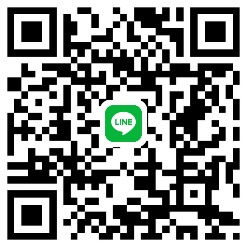 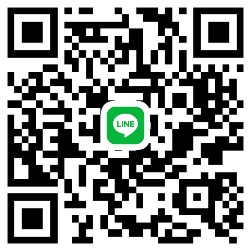 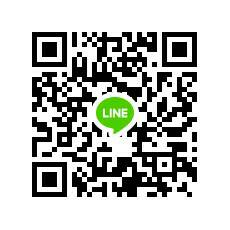  ฝ่ายบริหารทั่วไป       กลุ่มพัฒนาคุณภาพสินค้าปศุสัตว์     กลุ่มส่งเสริมและพัฒนาการปศุสัตว์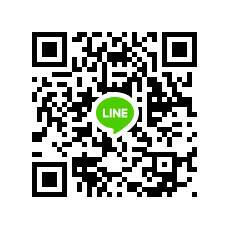 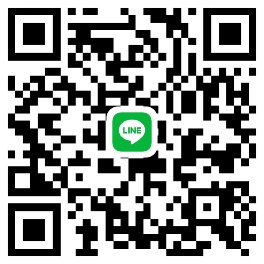 กลุ่มยุทธศาสตร์และสารสนเทศการปศุสัตว์	      กลุ่มพัฒนาสุขภาพสัตว์